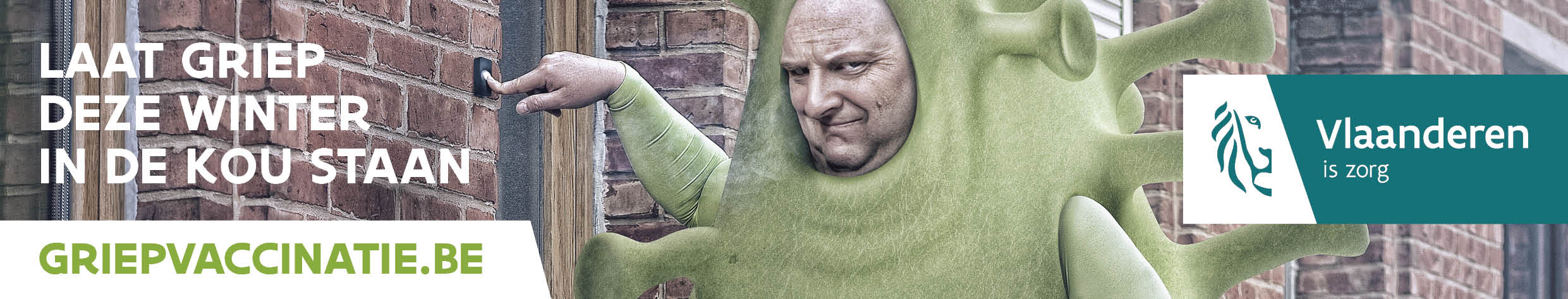 Laat griep deze winter in de kou staan - haal vanaf half oktober je griepprik Mevrouw, MijnheerElk jaar zijn er andere griepvirussen. Daarom laat je je best elk jaar vaccineren tegen seizoensgriep. De Wereldgezondheidsorganisatie bepaalt de samenstelling van het griepvaccin. Ze stemmen dit af op de virussen die naar verwachting de komende winter veel zullen voorkomen. De bescherming die het vaccin biedt, is dus tijdelijk. Wil je griep voorkomen? Laat je dan vaccineren.Eens je 65 jaar bent,  verandert je afweersysteem. Je wordt gevoeliger aan de complicaties van griep, zoals longontsteking. Om je daartegen te beschermen, ga je best tussen half oktober en half november naar je huisarts voor een griepvaccinatie. Meer informatie over griep en griepvaccinatie vind je op www.griepvaccinatie.be.Ondertekening gemeente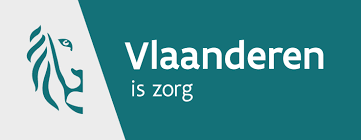 